El mapa de España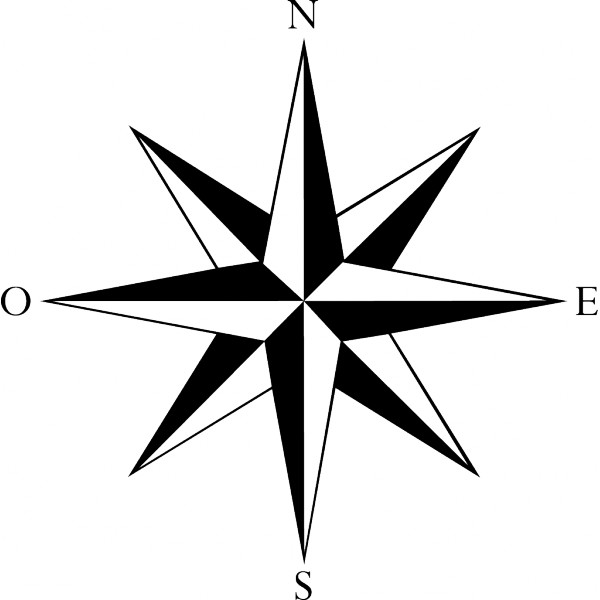 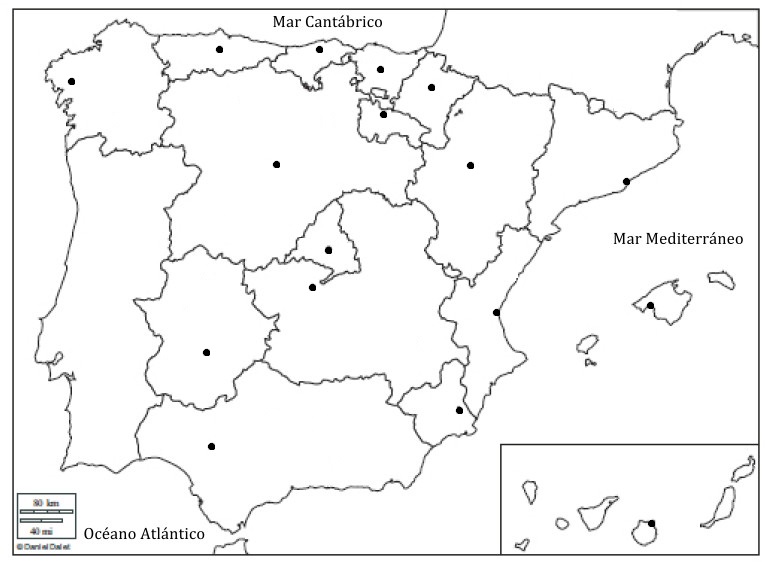 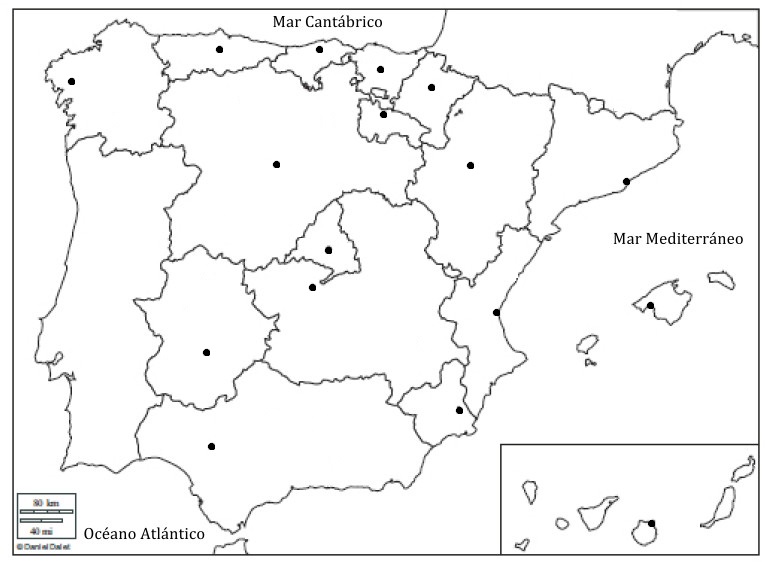 